ESCOLA MUNICIPAL DE EDUCAÇÃO BÁSICA AUGUSTINHO MARCONDIRETORA: TATIANA M. BITTENCOURT MENEGATASSESSORA TÉCNICA PEDAGÓGICA: MARISTELA BORELLA BARAUNAASSESSORA TÉCNICA ADMINISTRATIVA: MARGARETE PETTER DUTRAPROFESSORA: JAQUELINE DEMARTINIAtividade de Inglês - 5º AnoCatanduvas, May 26th 2020Today is TuesdayObserve com atenção e leia as características físicas e as partes do corpo. (Não precisa copiar no caderno).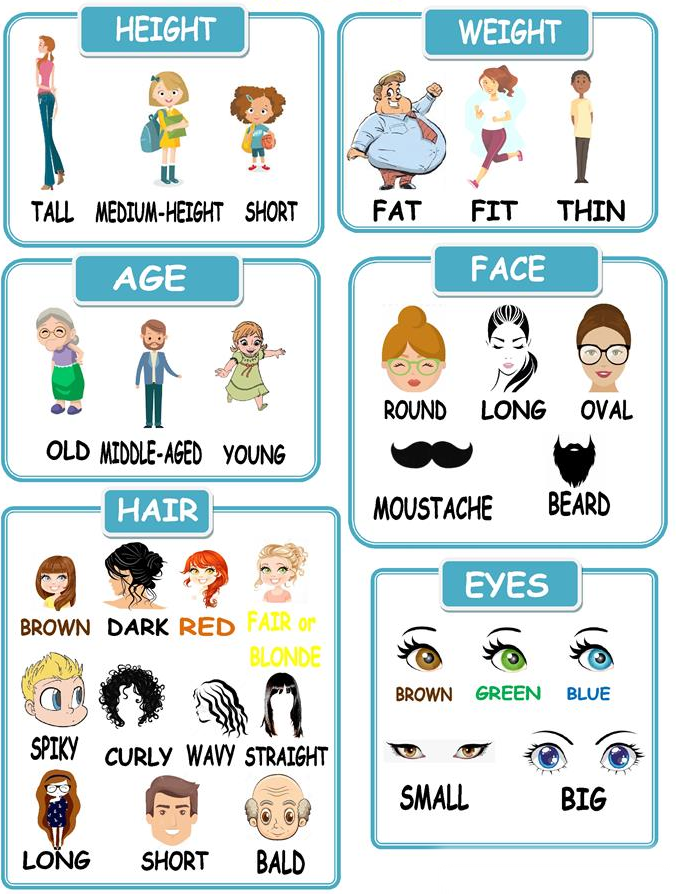 Agora vamos assistir aos vídeos sobre as características físicas! Adjectives Words for Kids https://www.youtube.com/watch?v=sEDy0wGaXJYDescribing People's Lookshttps://www.youtube.com/watch?v=Nkt9y8fWlm0&t=237sATIVIDADE 1– Desenhe seu corpo e descreva as suas características físicas completando as frases. Observe as características acima e o exemplo abaixo.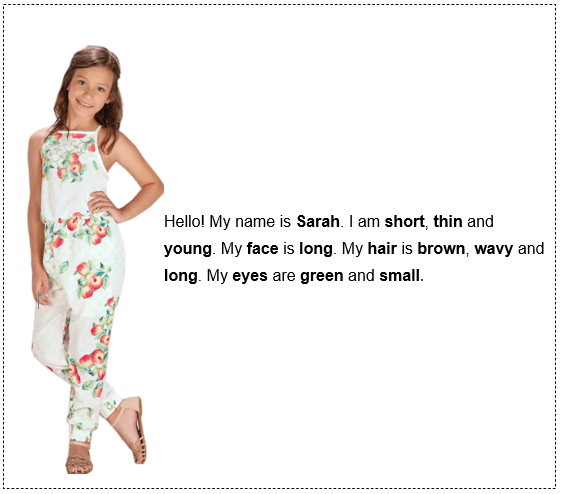 Hello! My name is ___________________________. I am_________________, _________________and_________________. My face is _________________. My hair is _________________, _________________ and_________________. My eyes are _________________ and _________________.